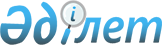 О внесении изменений и дополнения в некоторые нормативные правовые акты Республики Казахстан по вопросам пенсионного обеспечения и регулирования рынка ценных бумагПостановление Правления Национального Банка Республики Казахстан от 28 октября 2016 года № 258. Зарегистрировано в Министерстве юстиции Республики Казахстан 25 января 2017 года № 14727.
      Примечание РЦПИ!Порядок введения в действие см. п.5.
      В целях совершенствования нормативных правовых актов Республики Казахстан Правление Национального Банка Республики Казахстан ПОСТАНОВЛЯЕТ:
      1. Утвердить Перечень нормативных правовых актов Республики Казахстан по вопросам пенсионного обеспечения и регулирования рынка ценных бумаг, в которые вносятся изменения и дополнение (далее – Перечень), согласно приложению к настоящему постановлению.
      2. Департаменту рынка ценных бумаг (Хаджиева М.Ж.) в установленном законодательством Республики Казахстан порядке обеспечить:
      1) совместно с Юридическим департаментом (Сарсенова Н.В.) государственную регистрацию настоящего постановления в Министерстве юстиции Республики Казахстан;
      2) направление настоящего постановления в республиканское государственное предприятие на праве хозяйственного ведения "Республиканский центр правовой информации Министерства юстиции Республики Казахстан": 
      для включения в Государственный реестр нормативных правовых актов Республики Казахстан, Эталонный контрольный банк нормативных правовых актов Республики Казахстан в течение десяти календарных дней со дня его государственной регистрации в Министерстве юстиции Республики Казахстан;
      3) размещение настоящего постановления на официальном интернет-ресурсе Национального Банка Республики Казахстан после его официального опубликования.
      3. Управлению по защите прав потребителей финансовых услуг и внешних коммуникаций (Терентьев А.Л.) обеспечить направление настоящего постановления на официальное опубликование в периодических печатных изданиях в течение десяти календарных дней после его государственной регистрации в Министерстве юстиции Республики Казахстан.
      4. Контроль за исполнением настоящего постановления возложить на заместителя Председателя Национального Банка Республики Казахстан Смолякова О.А.
      5. Настоящее постановление вводится в действие по истечении двадцати одного календарного дня после дня его первого официального опубликования, за исключением абзацев тринадцатого, четырнадцатого и пятнадцатого пункта 7 Перечня, которые вводятся в действие с 1 марта 2017 года.
      "СОГЛАСОВАНО"Министерство информации и коммуникацийРеспублики КазахстанМинистр _______________Д. Абаев25 ноября 2016 года 
      "СОГЛАСОВАНО"Министерство национальной экономикиРеспублики КазахстанМинистр ___________________К. Бишимбаев20 декабря 2016 года Перечень
нормативных правовых актов Республики Казахстан по вопросам пенсионного обеспечения и регулирования рынка ценных бумаг, в которые вносятся изменения и дополнение
      1. Утратил силу постановлением Правления Агентства РК по регулированию и развитию финансового рынка от 23.11.2022 № 99 (вводится в действие по истечении десяти календарных дней после дня его первого официального опубликования).
      2. Внести в постановление Правления Национального Банка Республики Казахстан от 26 июля 2013 года № 184 "Об утверждении Правил осуществления кастодиальной деятельности на рынке ценных бумаг Республики Казахстан" (зарегистрированное в Реестре государственной регистрации нормативных правовых актов под № 8692, опубликованное17 октября 2013 года в газете "Казахстанская правда" № 295 (27569)) следующее изменение:
      в Правилах осуществления кастодиальной деятельности на рынке ценных бумаг Республики Казахстан, утвержденных указанным постановлением:
      пункт 50 изложить в следующей редакции:
      "50. Контроль за целевым размещением (использованием) пенсионных активов единого накопительного пенсионного фонда осуществляется кастодианом путем проверки представленных документов и приказов (поручений) на совершение операций по счетам, открытым в системе учета кастодиана, и (или) путем мониторинга заключенных сделок с участием пенсионных активов единого накопительного пенсионного фонда на соответствие требованиям, установленным:
      1) законодательством Республики Казахстан о пенсионном обеспечении и о рынке ценных бумаг;
      2) инвестиционной декларацией единого накопительного пенсионного фонда;
      3) договором о доверительном управлении пенсионными активами;
      4) ограниченными мерами воздействия или санкциями, примененными уполномоченным органом, направленными на ограничение инвестиционной деятельности единого накопительного пенсионного фонда в отношении пенсионных активов.".
      3. Утратило силу постановлением Правления Агентства РК по регулированию и развитию финансового рынка от 20.01.2021 № 2 (вводится в действие по истечении десяти календарных дней после дня его первого официального опубликования).

      4. Утратило силу постановлением Правления Агентства РК по регулированию и развитию финансового рынка от 12.02.2021 № 27 (вводится в действие по истечении десяти календарных дней после дня его официального опубликования).

      5. Утратил силу постановлением Правления Агентства РК по регулированию и развитию финансового рынка от 30.03.2020 № 38 (вводится в действие по истечении двадцати одного календарного дня после дня его первого официального опубликования).

      6. Утратил силу постановлением Правления Агентства РК по регулированию и развитию финансового рынка от 30.03.2020 № 39 (вводится в действие по истечении двадцати одного календарного дня после дня его первого официального опубликования).

      7. Утратил силу постановлением Правления Агентства РК по регулированию и развитию финансового рынка от 30.03.2020 № 40 (вводится в действие по истечении двадцати одного календарного дня после дня его первого официального опубликования).

      8. Утратил силу постановлением Правления Агентства РК по регулированию и развитию финансового рынка от 20.10.2022 № 73 (вводится в действие по истечении десяти календарных дней после дня его первого официального опубликования).

      9. Утратил силу постановлением Правления Агентства РК по регулированию и развитию финансового рынка от 26.05.2023 № 27 (вводится в действие с 01.07.2023).


      Сноска. Приложение 1 утратило силу постановлением Правления Агентства РК по регулированию и развитию финансового рынка от 26.05.2023 № 27 (вводится в действие с 01.07.2023).
      Сноска. Приложение 2 утратило силу постановлением Правления Агентства РК по регулированию и развитию финансового рынка от 26.05.2023 № 27 (вводится в действие с 01.07.2023).
      Сноска. Приложение 3 утратило силу постановлением Правления Агентства РК по регулированию и развитию финансового рынка от 26.05.2023 № 27 (вводится в действие с 01.07.2023).
					© 2012. РГП на ПХВ «Институт законодательства и правовой информации Республики Казахстан» Министерства юстиции Республики Казахстан
				
      Председатель

      Национального Банка

Д. Акишев
Приложение
к постановлению Правления
Национального Банка
Республики Казахстан
от 28 октября 2016 года № 258Приложение 1
к Перечню нормативных правовых актов
Республики Казахстан по вопросам
пенсионного обеспечения и регулирования
рынка ценных бумаг,
в которые вносятся изменения и дополнениеПриложение 2
к Перечню нормативных правовых актов
Республики Казахстан по вопросам
пенсионного обеспечения
и регулирования рынка ценных бумаг,
в которые вносятся изменения и дополнениеПриложение 3
к Перечню нормативных правовых актов
Республики Казахстан по вопросам
пенсионного обеспечения и
регулирования рынка ценных бумаг,
в которые вносятся изменения и дополнение